Прес-реліз для ЗЗСО та ЗПТО Полтавської області 					18.01.2019СТАРТУЄ РЕЄСТРАЦІЯ НА ЗОВНІШНЄ НЕЗАЛЕЖНЕ ОЦІНЮВАННЯ-2019З 5 лютого 2019 року в Україні розпочинається реєстрація на зовнішнє незалежне оцінювання.18 березня 2019 року – останній день реєстрації. Зміни до реєстраційних даних можна буде вносити до 25 березня 2019 року. Програма реєстрації буде розміщена на  веб-сайті Українського центру оцінювання якості освіти testportal.gov.ua.Реєстраційну картку необхідно сформувати за допомогою спеціального сервісу «Зареєструватися». Важливо правильно обрати категорію особи - учасника ЗНО: для тих, хто у2019 році завершує навчання в закладі загальної середньої освіти (школа, гімназія, ліцей тощо) –  категорія «Випускник закладів загальної середньої освіти 2019 року»;для учнів (студентів, слухачів) закладів професійної (професійно-технічної) освіти, які здобувають в поточному році повну загальну середню освіту, – категорія «Учень (слухач) закладів професійної (професійно-технічної) освіти».ПАКЕТ РЕЄСТРАЦІЙНИХ ДОКУМЕНТІВВипускники закладів загальної середньої освіти, учні (слухачі, студенти) професійно-технічних подають до закладу, в якому навчаються, такий комплект реєстраційних документів: копію паспорта (сторінки з фотокарткою, прізвищем, ім’ям та по батькові);2 фотокартки для документів розміром 3*4 см із зображенням, що відповідає досягнутому віку (фотокартки мають бути виготовлені на білому або кольоровому фотопапері;реєстраційну картку.Навчальний заклад надсилає список випускників і комплекти реєстраційних документів до Харківського РЦОЯО поштовим відправленням.Комплекти реєстраційних документів надсилаються рекомендованим листом у встановлені строки (дата визначається за відтиском штемпеля відправлення на поштовому конверті) до Харківського РЦОЯО.ПУНКТИ РЕЄСТРАЦІЇУ разі потреби за консультацією або технічною допомогою з питань реєстрації можна звернутись до пунктів реєстрації. Перелік пункті реєстрації та графік їх роботи буде розміщено на сайтах Українського  центру оцінювання якості освіти testportal.gov.ua та Харківського РЦОЯО zno-kharkiv.org.ua в розділі «ЗНО-2019».У м. Полтава пункти реєстрації будуть діяти на базі Полтавського національного технічного університету імені Юрія Кондратюка та ВНЗ Укоопспілки «Полтавський університет економіки і торгівлі», м. Кременчук – Кременчуцького національного університету імені Михайла Остроградського.ОСОБЛИВІ (СПЕЦІАЛЬНІ) УМОВИОсоби з особливими освітніми потребами, які потребують створення особливих (спеціальних) умов в пунктах проведення ЗНО, повинні разом з пакетом документів надати медичний висновок про створення особливих (спеціальних) умов для проходження зовнішнього оцінювання за формою первинної облікової документації № 086-3/о «Медичний висновок про створення особливих (спеціальних) умов для проходження зовнішнього незалежного оцінювання», затвердженою наказом Міністерства освіти і науки України, Міністерства охорони здоров’я України від 29 серпня 2016 року № 1027/900.ПРИЧИНІ ВІДМОВИ У РЕЄСТРАЦІЇненадання документа(ів), що підтверджує(ють) достовірність інформації, зазначеної в реєстраційній картці;надання недостовірної інформації;подання реєстраційних документів особою, яка відповідно до вимог законодавства не має права на участь у зовнішньому оцінюванні;відправлення реєстраційних документів після завершення встановленого строку реєстрації (особі, яка в період реєстрації не подавала реєстраційних документів) або перереєстрації;неналежного оформлення документів, необхідних для реєстрації;неможливості створення особливих (спеціальних) умов для проходження зовнішнього оцінювання відповідно до медичного висновку.Директор – Сидоренко Олександр Леонідович, доктор соціологічних наук, професор, член-кореспондент НАПН України, 057 705 15 64Додаткова інформація з питань ЗНО: Якушева Олена Сергіївна, спеціаліст із зв’язків з громадськістю (057) 705 07 37, 097 83 23 496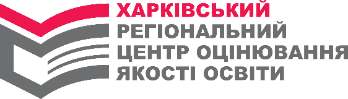 Харківський регіональний центр оцінювання якості освіти,61022, м. Харків, майдан Свободи, 6, оф. 463,т. (057) 705 07 37, org_metod@zno-kharkiv.org.ua